FICHIER DE PRESSE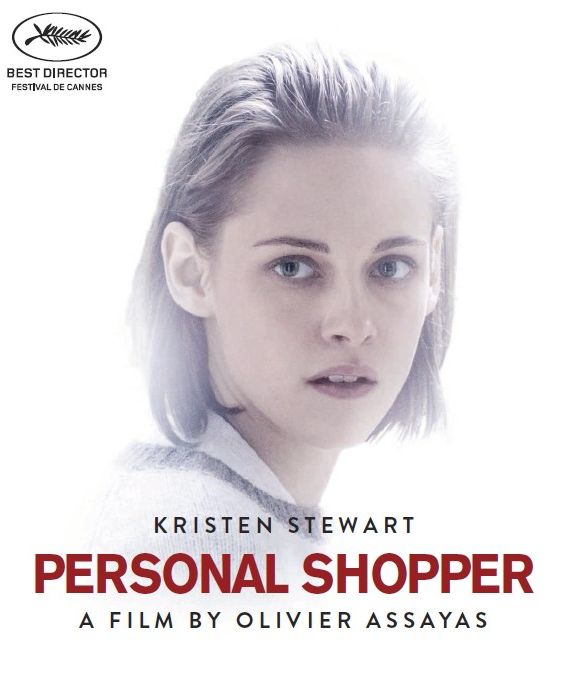 Sortie: 14 décembre 2016 | Durée: 102 minutesDistributeur: The Searchers | Presse: Day One MPM FACTSHEETTitre original		‘Personal Shopper’Réalisateur		Olivier Assayas ('Clouds of Sils Maria')Producenten		Genre			MystèreLangue		Anglais, sous – titres FrançaisDurée			102 minutes Keuring		TBCLogline	Avec 'Personal Shopper' le réalisateur Olivier Assayas se situe à la frontière entre le thriller sensuel et le mystère élégant, dans le milieu parisien de la couture. Pour ce projet, Assayas se joint à nouveau à Kristen Stewart, après un 'Clouds of Sils Maria’ fort acclamé. Stewart a par ailleurs été récompensée d’un César pour son rôle dans ce film. 'Personal Shopper' a reçu à Cannes le prix de la meilleure mise en scène.Synopsis	La jeune américaine Maureen (Kristen Stewart) travaille de jour à Paris comme 'personal shopper' pour une célébrité exigeante. Elle passe ses nuits à rechercher un signe envoyé par son frère jumeau défunt, Lewis. Maureen en Lewis ont conclu un pacte, juste avant le décès de ce dernier, pour explorer ensemble les frontières de la mortalité. Lorsque Maureen commence à recevoir de mystérieux messages, elle est convaincue que Lewis n’y est pas étranger.Casting	Kristen Stewart, Lars Eidinger, Anders Danielsen Lie, Nora Von Waldstâtten, Sigrid BouazizDate de sortie		14 décembre 2016Distribution		The Searchers, Theatrical BelgiëOostenstraat 50 B9, 2018 AntwerpenContact: 
welcome@thesearchers.be www.thesearchers.be Presse & Publicité	Day One MPM			Accent Business Park, Kwadestraat 153 bus 0.3, 8800 RoeselareContact: Tim Desmet/Koenraad ParreinT: +32 (0)51 25 39 92tim@dayonempm.be/ koenraad@dayonempm.be www.dayonempm.beLOGLINEAvec 'Personal Shopper' le réalisateur Olivier Assayas se situe à la frontière entre le thriller sensuel et le mystère élégant, dans le milieu parisien de la couture. Pour ce projet, Assayas se joint à nouveau à Kristen Stewart, après un 'Clouds of Sils Maria’ fort acclamé. Stewart a par ailleurs été récompensée d’un César pour son rôle dans ce film. 'Personal Shopper' a reçu à Cannes le prix de la meilleure mise en scène.SYNOPSISLa jeune américaine Maureen (Kristen Stewart) travaille de jour à Paris comme 'personal shopper' pour une célébrité exigeante. Elle passe ses nuits à rechercher un signe envoyé par son frère jumeau défunt, Lewis. Maureen en Lewis ont conclu un pacte, juste avant le décès de ce dernier, pour explorer ensemble les frontières de la mortalité. Lorsque Maureen commence à recevoir de mystérieux messages, elle est convaincue que Lewis n’y est pas étranger.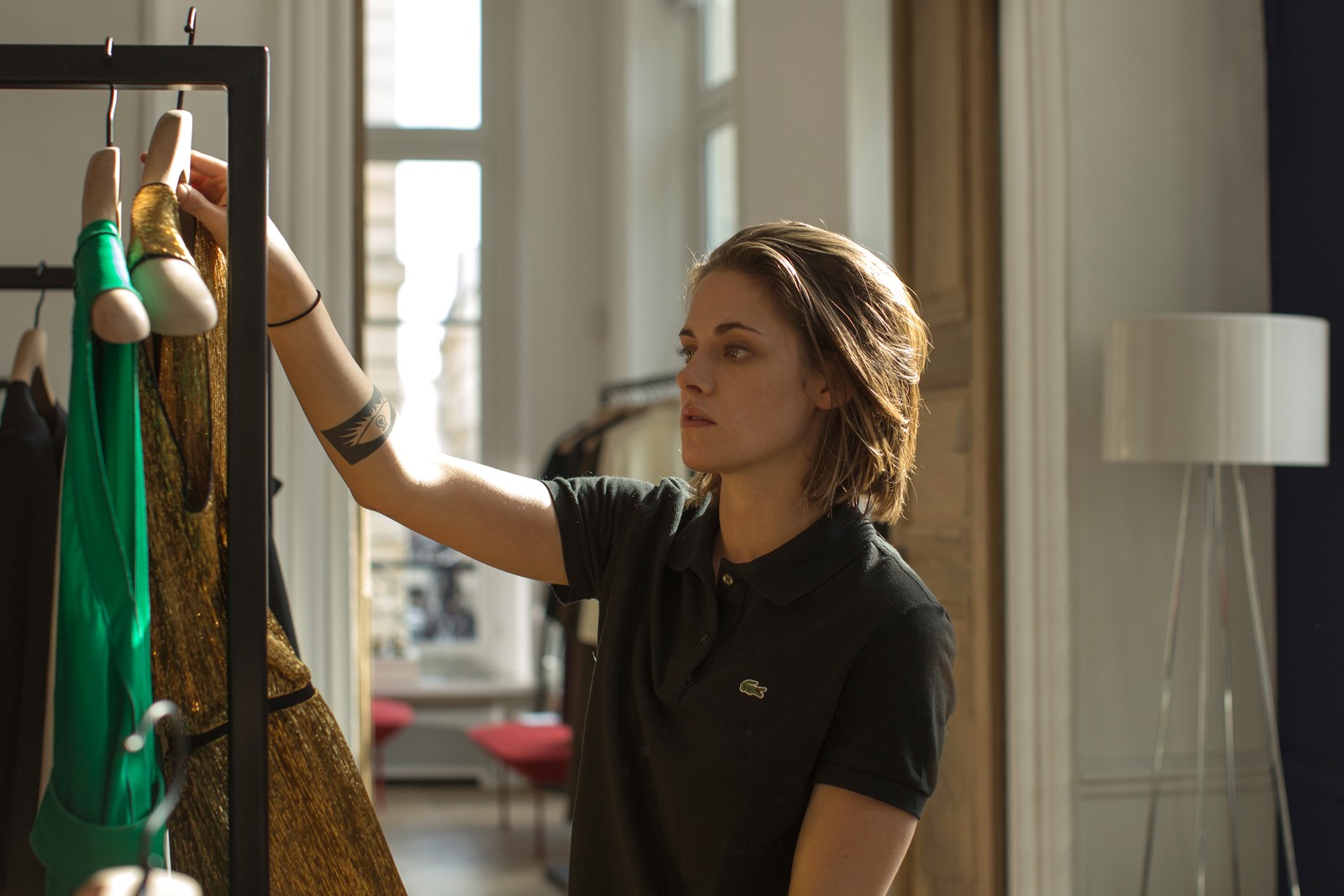 
STORYMaureen is a young American woman in Paris making her living as a personal shopper for a celebrity. Also, Maureen may have the psychic ability to communicate with spirits, just like her twin brother,  Lewis,  who recently  passed  away.  She soon starts receiving ambiguous  messages  coming from an unknown source.INTERVIEW WITH KRISTEN STEWART/ Did you  think  you  would  work  again  with Olivier Assayas so quickly, only two years after Sils Maria?No.  But I  knew he liked acting  with the same people, actors and  technicians.  So, deep down, I hoped  I would. We  got along  really well on the set of Sils Maria and I  figured, sooner  or later, we’d work again on a creative project. But I had no idea  it would be so soon! I’m a good  friend of Olivier’s producer, Charles Gillibert. He’s the one who  told me Olivier was  already  working on a new  script. I  think  we  were  in Cannes for Sils Maria. Honestly, it was  the first time I’d ever met such a close-knit group  of people  who formed a real team. I didn’t want to leave.  We  were made for each  other! I feel very lucky. So, when Olivier offered me the chance to act in Personal Shopper, I’ll admit I was excited, but not surprised. We  really wanted  to continue our experience as a group./ One  gets  the  feeling  that, in  you,  Olivier Assayas has not only found an actress, but also the ideal  person to embody the kind of modern young  woman he has always wanted to portray in his films. Can you say the same for him? That he’s  director  you’ve  always been  looking  for? Yes,  hands  down.  We’ve  both worked  with a lot of people. But we share  a non-verbal form of communication that is perfect in our profession. We  don’t talk a lot, but we understand one another and  share  many of the same  interests, as well as a similar type of curiosity. It’s a lot of fun to work with him./ How  did  Olivier  Assayas come  to you  with Personal Shopper?He told me he was writing a very simple script, and  that he was writing it for me in the hopes  I’d like  it.  When  I  received  the  script,  I  was really scared  because it  was hard  for  me to  imagine calling  up Charles  or Olivier and  telling them it wasn’t for me! Thankfully, that wasn’t the case  at all. Once  I  read  it, I  was  very impressed.  It  was so different from Sils Maria. For me, most of all! I thought I  knew Olivier, but I  couldn’t fathom how he’d come  up with this story.  It  opened my eyes to the more hidden  aspects of his personality. It’s a very contemplative  film.  In  Personal  Shopper, Olivier is able to evoke invisible worlds in his own way without naming them. I   think it’s  a more personal  film than Sils Maria. It isn’t  analytical; it’s a sensual and deeply human film. Olivier is a cerebral  filmmaker who was able  to express very private emotions in this film. It  was  really cool.  I hadn’t felt that from him in Sils Maria./ Personal    Shopper  examines   uncommon themes  in French cinema, like ghosts  or spiritism, while remaining quite  different  from American thrillers involving the supernatural.Yes. In Sils Maria, Maria, played by  Juliette Binoche, and  my character, Valentine, are having a conversation about movies. They disagree on a film  they’ve just  seen  about mutants in space. Valentine says there’s just as much truth in fantasy or sci-fi than in a lot of supposedly  “more serious” films. These movies use symbols and  metaphors  – but that doesn’t make them more superficial. They ultimately talk about the same things and examine the same subjects explored by openly psychologi- cal films. It’s funny to think  that Olivier literally based his following film on a line of dialogue from Sils  Maria.  Personal  Shopper  is also  a genre movie, which sets it apart from most French auteur films. It’s  a genre  film that doesn’t  try to scare  us with ghosts but, instead, offers a reflection on reality. The film also asks what, in my opinion, is the most terrifying question in life: “Am I completely alone, or can I  truly   enter into contact with someone else?”/ What was the most difficult aspect of working on Personal Shopper ?I  play  a young  woman who  is ver y lonely, completely isolated and  sad.  It was exhausting to be in that character  all the time. Even when I was in a scene  with other actors,  I  could never really be with them. It’s as if they were all ghosts. I didn’t consider myself to be a finite person. There couldn’t be the slightest interaction between  me and  them because I  didn’t really feel like I  existed. That plunged me into a very painful state. Thankfully, I was  surrounded  by people  I  love and  never felt alone.  I  was  very lucky. If  the atmosphere  on set hadn’t been  as positive or friendly, I  would have been  devastated and  probably  collapsed on the floor. In the film, I  never  stop rushing from one place  to another. I’m in constant movement. I  lost a lot of weight during the shoot. It was exhausting./ Maureen  hates  her   status as  “personal shopper,” as well as her rich and  famous  boss. But  she   can’t  help   tr ying   on  this  woman’s clothes,  transgressing different  taboos – and have  fun doing  it.Maureen is fascinated by the same thing she hates. She is going through an identity crisis. I love the fact that she is not shown as a feminist critici- zing the superficiality of consumer society. She is going  through an internal struggle. She  is very attracted to this world, where her career is starting to take shape. But she is ashamed of this attraction. I’ve felt this at times, as  we  all have  to a certain degree. The story takes place in the world of contemporary fashion, but it  could have taken place  in 1930s Hollywood.  I don’t know if things were worse or better back then. People have always  been  attracted  to all that glitters. Like tiny moths./ Personal  Shopper deals  with  mourning. But it’s also  the story  of a young  woman’s emanci- pation, trying to find freedom by taking  a very strange path.Yes. The greatest periods of my life have always been preceded by disasters. Moments of serenity or fulfillment often follow traumatic events. You feel more alive  if  you’ve  had a brush with  death.  At the end of the film, even if she hasn’t found what she was looking for, Maureen is ultimately able  to start over./ How did you prepare for the role of Maureen? And, how important is the physical appearance of your characters for you?Absolutely important. I  wanted people to feel like Maureen was a twin looking for the symbiosis she  lost  when  her brother  died.  So, I  imagined her to have a very simple, almost androgynous look. Her appearance also reflects her love-hate relationship with the fashion world. Therefore, the choice  of clothing was very important. Regarding the preparation of the film, I  always  only read  a script once,  then refuse to look at it  again. That way, I discover the scenes everyday on set. I didn’t have anything to learn in particular for the film. Olivier wanted to shoot earlier in the year so I could follow up with the Woody Allen film, where I  play  a young, charming,  feminine,  and joyful girl.  I  felt  incapable  of  doing  both  films  in that order. I knew that – after everything I’d go through for Personal Shopper  – I’d be ravaged and  none too pretty by the end  of the shoot! I  didn’t really prepare, but I  knew  where  to look for what I needed. I  knew where  to find the trigger, and  all I  had  to do was  pull. I  was  ready  to do it for the film./ You filmed in the streets  of Paris with the crew of Personal Shopper 48 hours  before the November 13th  attacks. It’s hard not to think of that while watching the film, which seems  to be charged with a tension  and  anxiety specific to our time.When  I see the film,  I tell myself that we’re all in our own  world, completely absorbed by things that concern  us, and  us alone. Maureen is so consumed by her obsessions  that she pays almost no attention to the people  and  things around  her. She isn’t really in Paris, or anywhere for that matter. It  hurts when  I  watch the film, which  portrays a character running around Paris – a city that’s about to be terribly wounded – without ever experiencing even  the slightest pleasure. It’s very painful and poignant. I  hate  to put it  in these  terms, but we were lucky. The day after November 13th, we had to start a new day  of shooting,  but it was  nearly impossible  to work. Everything seemed  so fake. Shooting a film in a studio…/ Before  your  two  films with  Olivier  Assayas, what  was  your relationship to French cinema?I’d seen  a few essentials, like Breathless and Jules et Jim. Charles,  Olivier and  the whole crew opened my eyes to a new world of film screenings and cinephilia.  I  discovered  a lot of French films on  DVD.  It  was a unique  experience  for  an American  actress  to  suddenly  find  herself  to  be part of that universe. It’s really cool. In Hollywood, everyone shares the same values. Here, in France, it’s much more disparate and  feverish. In the US, films are made to entertain and  make money. Auteur or art films occupy  a tiny  sliver of the industry. Ultimately, the filmmakers I like best in the US are those who share a certain idea  of film that is closer to some European and  French auteurs. In France,  one’s  motives  for  making  a film  are  not the same as in Hollywood. There’s a desire to take risks, unlike big-budget  American movies,  which are  only interested  in repeating  tried and  tested ideas.VICTOR HUGO AND SPIRITISMLess   than   ten   days  after   Louis- Napoléon Bonaparte’s coup d’état, Victor Hugo decided to go into exile on December  11th   1851. An exilethat would last nineteen years. In August 1852, he  moved  to the island of Jersey and settled into a large house  overlooking the ocean called  “Marine Terrace.” Here, between September 1853 and October 1855, he  communicated with spirits everyday. The American trend of table-turning séances came to France in early 1853,  and that same year, Delphine de Girardin introduced Hugo to spiritism. During one such séance on the evening of September11th, he was  visited by his daughter, Léopoldine, who had  drowned years earlier. The accuracy of this contact  with the Afterlife convinced  the poetof its authenticity.From  that  moment  on, he  would dialogue with the greatest  minds of the past: Dante, Galileo, Shakespeare, Plato, Jesus, or Alexander the Great. And also with more abstract entities, like Drama,  Death,  “the Shadow of the Sepulchre,”  the Idea…A total of over one  hundred  spirits would visit and  comfort Hugo in his poetic,  philosophical,  religious, and metaphysical intuitions. And breathe new life into his inspiration. The minutes of these dialogues were  transcribed into four notebooks, only three of which  have survived. They were collected in a work that held great  importance  for Hugo  called  Conversations with Eternity, which he chose not to publish during his lifetime. Until his final hour, he maintained  his faith in the survival of the soul.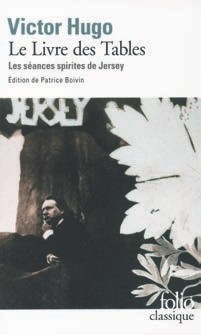 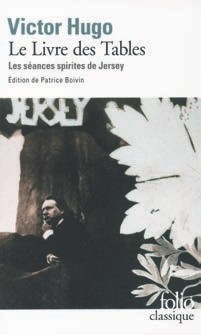 HILMA AF KLINT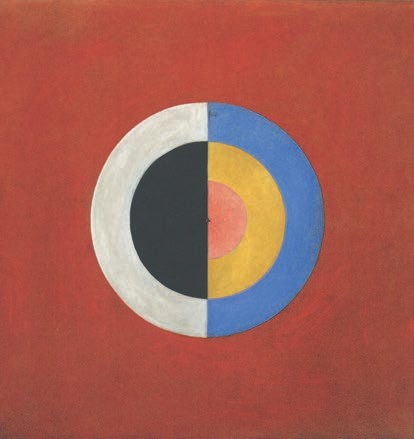 Hilma  af  Klint (1862-1944)  can be  counted among  the greatest artists of the 20th   century, and was a pioneer of abstract art several years before Kandinsky, Mondrian or Malevich. She was also one of the rare female artists of her generation to have as radical an approach to her creativity. As early as 1906, Hilma af Klint broke away  from figurative painting after being  influenced by spiri- tualism and theosophy. Through her art, she tried to grasp undiscovered dimensions beyond  tangible reality. Along with other pioneers of abstraction, she shared a fascination for the occult and the spiritual dimensions art, all of which is manifested in her powerful and enigmatic compositions.As a medium, she was convinced her works were dictated to her from the Hereafter. “The pictures were painted directly through me without preliminary drawings and with great power. I had no idea what the pictures would depict. And, still, I worked quickly and surely without changing a single brush stroke.” Despite the fact that Hilma af Klint’s body of work includes over one thousand paintings and sketches, she has remained largely unknown. Because she felt they were too audacious,  her abstract paintings were never exhibited during her lifetime. Klint’s last will and  testament imposed a twenty year waiting period after her death before they could be shown, since she was convinced they could not be understood any sooner. This  is why recognition of her work, which now forces historians to rewrite the birth of abstraction, came so late. Though her art was revealed to the public for the first time in 1986, she was only fully appreciated in 2013 after a vast retros- pective was held at the Moderna  Museet in Stockholm, which also toured to several other museums. Her modernity is just as relevant today and  seems more at home in the 21st  century. One  might say that, one hundred years ago, Hilma af Klint painted for the future. 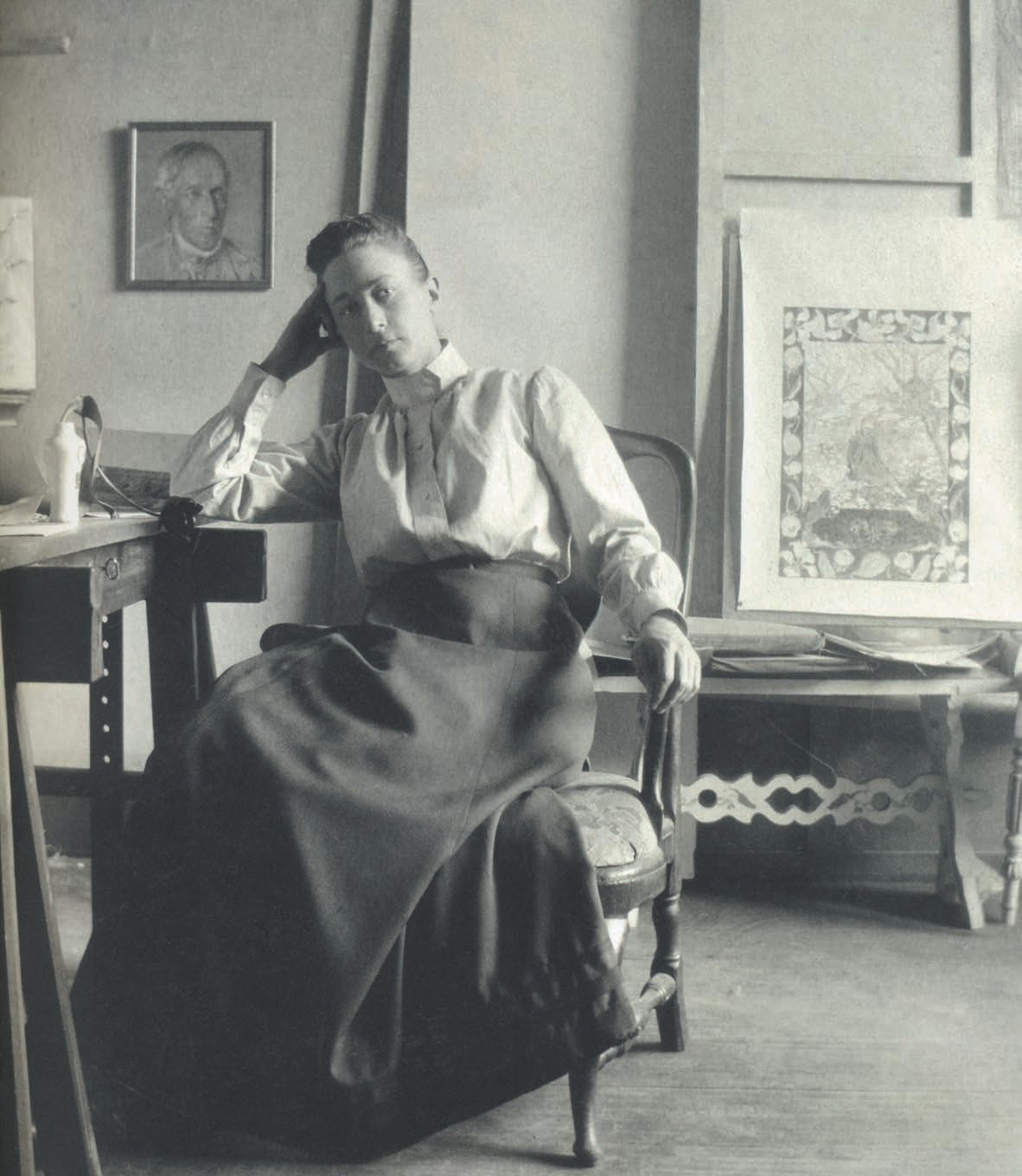 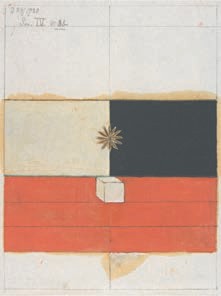 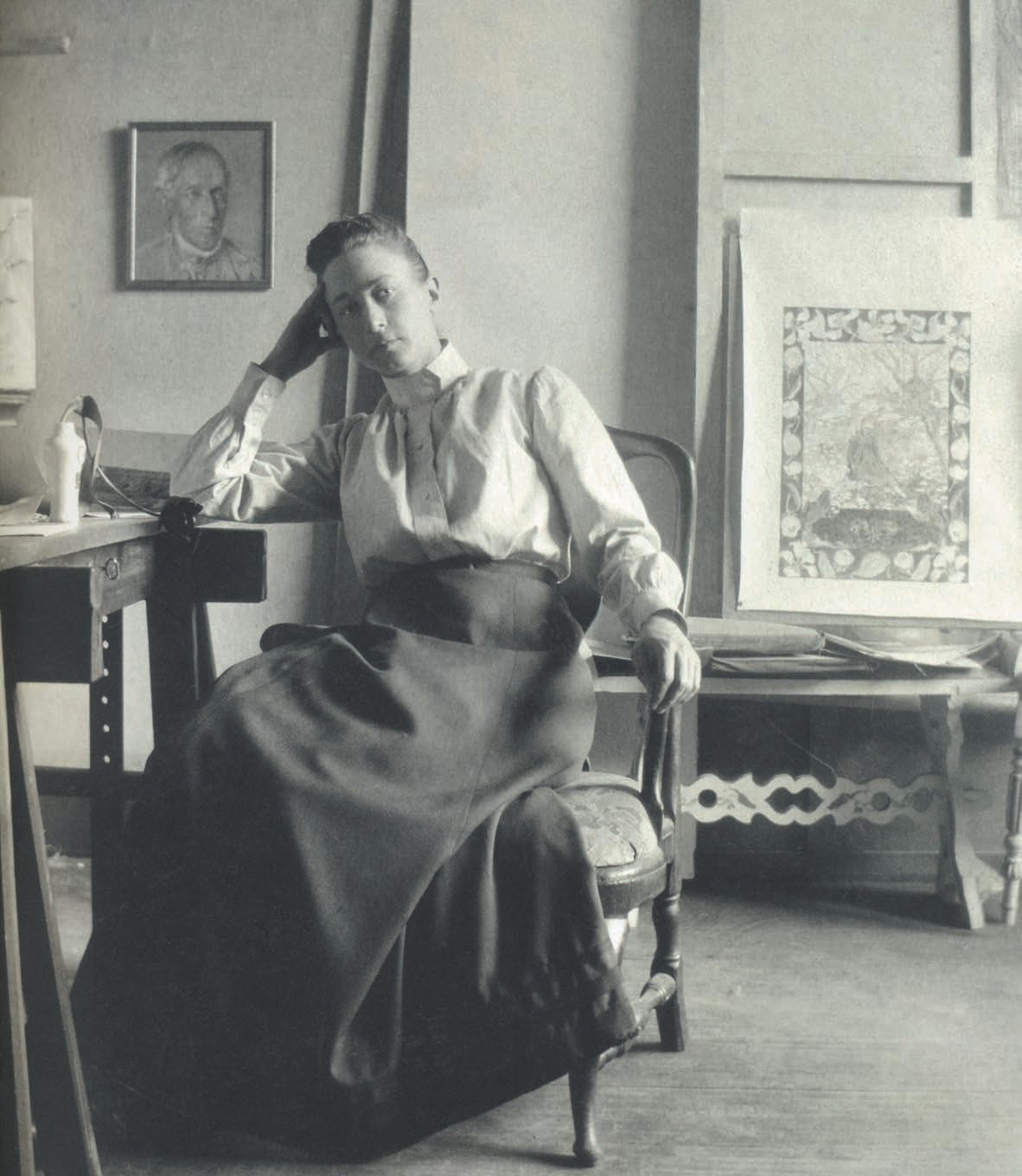 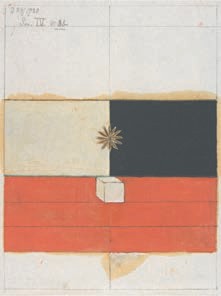 CREWCASTKR I STE N STEWART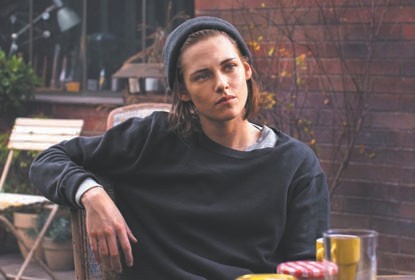 2016 -   Personal Shopper by  Olivier Assayas Cafe Society  by Woody  Allen • Billy Lynn's Long Halftime Walk by Ang Lee • 2015 - Still Alice by Wash Westmoreland & Richard Glatzer • American Ultra by Nima  Nourizadeh • 2014 -  Clouds  of Sils Maria by Olivier Assayas • Anestesia by Tim Blake Nelson • Camp X-Ray by Peter Salter • 2012-  The Twilight  Saga: Breaking Dawn  – Part  2 by Bill Condon • Snow White and the Huntsman by Rupert Sanders • On the Road by Walter Salles2011 -  The Twilight Saga: Breaking Dawn – Part 1  by Bill  Condon  • 2010 -   The Twilight Saga: Eclipse  by David Slade • The Runaways by Floria Sigismondi • 2009 - The Twilight Saga: New  Moon by Chris Weitz • 2008 -  Twilight by Catherine Hardwicke • 2007 -  Into the  Wild  by Sean Penn • 2002 - Panic Room by David FincherLAR S E I D I NG E R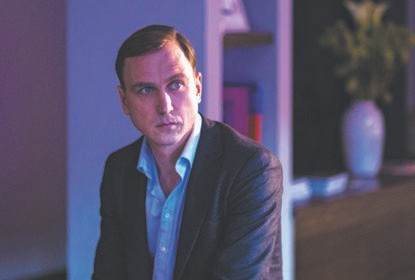 2016 -   Personal  Shopper by  Olivier  Assayas2015 -  Dora or  The Sexual Neuroses of Our Parents by Stina Werenfels • 2014 - Clouds of Sils Maria by Olivier Assayas • 2012 -  Goltzius and the Pelican Company by Peter Greenaway • Home for the weekend by Hans-Christian Schmid • 2011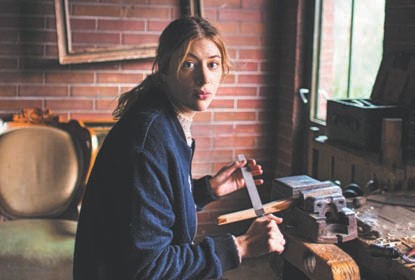 -  Fenster  zum  Sommer by Hendrik Handloekten Hell by Tim  Fehlbaum • Code blue  by Urszula Antoniak • Tabu by Christoph Stark • 2010 - Video nasty by Jörg Buttgereit • 2009 - Alle Anderen by Maren Ade • 2007 - After Effect by Stephan Geene2005 -  See  You at  Regis Debray by C.S.  LeighNORA VON WALD STÄTTE N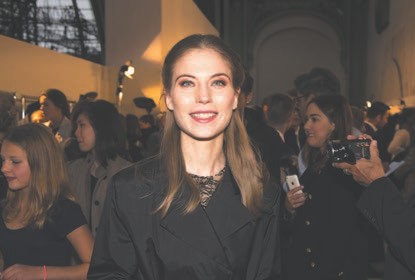 2016 -   Personal Shopper by  Olivier Assayas Griessnockerlaffäre by Ed Herzog • 2015 -  Die wilde Maus  by Joseph Hader • Die dunkle  Seite des  Mondes by Stephan  Rick  • Life Eternal  by Wolfgang Murnberger • 2014 -  Clouds  of Sils Maria  by  Olivier  Assayas  • 2013 -   Oktober November by Götz Spielmann • Woyzeck by Nuran David Calis • 2010 -  Carlos by Olivier Assayas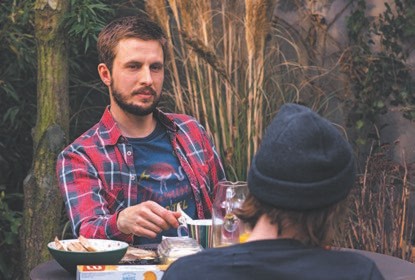 AN D E R S DAN I E LS E N LI E2016 -   Personal  Shopper by  Olivier  Assayas2015 -  This Summer  Feeling  by Mickaël Hers •2014 - Fidelio, Alice’s Odyssey by Lucie Borleteau2011 - Oslo, 31.  August by Joachim Trier • 2006- Reprise  by Joachim Trier • 1990 Herman by ErikGustavsonSIGRID BOAUZ IZ2016 -   Personal  Shopper by  Olivier  Assayas2014 – Eden by Mia Hansen-Løve. 2013 Tunnel (tv series)OLIVIER ASSAYAS2016 - Personal Shopper2014 - Clouds  of Sils Maria2012 - Something in the Air2010 - Carlos2008 - Summer  Hours2008 - Eldorado (documentary)2007 - Boarding Gate2007 - To Each His Own  Cinema (short)2006 - Paris,  I Love You (short)2005 - Noise (musical documentary)2004 - Clean2002 - demonlover2000 - Sentimental Destinies1999 - Late August,  Early September1997 - HHH, Portrait  of Hou Hsiao-hsien1996 - Irma Vep1994 - Cold  Water1993 - A New  Life1991 - Paris Awakens1989 - Winter’s  Child1986 - DisorderBIBLIOGRAPHY2014 - Assayas par  Assayas (Conversations  avec  Jean-Michel Frodon)2009 - Presence2005 - Teenage years after  May  19681999 - Tribute to Kenneth  Anger1990 - Conversation with Bergman (in collaboration  with Stig Björkman)1984 - Hong-Kong cinema (in collaboration  with Charles Tesson)Written and directed by Produced by Executive producer Co-produced  byDirector of Photography Production Designer Sound DesignOlivier  Assayas Charles Gillibert Sylvie BarthetArtemio  Benki, Fabian GasmiaYorick Le SauxFrançois-Renaud Labarthe Nicolas Cantin,  Nicolas Moreau, Olivier  GoinardCostume Designer Editor CastingAssistant Director Screenplay Make up Hair DesignJürgen Doering Marion Monnier Antoinette Boulat Dominique Delany Christelle  MeauxThi Than Tu NguyenMorgane BernhardA CG Cinéma Co-production with Vortex  Sutra, Sirena Film, Detail  Films, Arte France Cinéma and Arte Deutschland/WDRA CG Cinéma Co-production with Vortex  Sutra, Sirena Film, Detail  Films, Arte France Cinéma and Arte Deutschland/WDRWith the participation of Arte France, Arte Deutschland/WDR, Canal +, Ciné + With the support of the Czech Tax rebate, the Czech Minority  Coproduction Fund, the Tax Shelter  of the Belgian  Federal Government via Scope InvestInternational Sales  mk2 filmsWith the participation of Arte France, Arte Deutschland/WDR, Canal +, Ciné + With the support of the Czech Tax rebate, the Czech Minority  Coproduction Fund, the Tax Shelter  of the Belgian  Federal Government via Scope InvestInternational Sales  mk2 filmsMaureen Ingo Lara Erwin GaryPolicemanKyraVictor HugoKristen Stewart Lars Eidinger Sigrid  BouazizAnders Danielsen LieTy OlwinHammou GraïaNora Von WaldstättenBenjamin  BiolayCassandreJérômeChanel Press Agent London couture house Press Agent Paris couture house Press Agent Photo Shoot Assistant PhotographerCardiologistAudrey Bonnet Pascal Rambert Aurélia  Petit Olivia  Ross Thibault Lacroix Calypso Valois Benoit Peverelli Dan  BelhassenKyra’s LawyerHotel ReceptionistLéo HaidarMickaël  LaplackCartier Salesman Louboutin Receptionist Oman Driver SaleswomanVianney Duault Célia  Ouallouche Khaled Rawahi Julie Rouart